Федеральное государственное образовательное учреждениевысшего профессионального образованияСАНКТ-ПЕТЕРБУРГСКИЙ ГОСУДАРСТВЕННЫЙ УНИВЕРСИТЕТФАКУЛЬТЕТ ИСКУССТВ Направление 54.03.04 «Реставрация»ОТЗЫВ РУКОВОДИТЕЛЯ НА ВКР Дарии Гудыма  «Реставрация буфета красного дерева начала XX из Музея В. Набокова.»Даша в качестве ВКР выбрала большую по объему и сложную по выполнению тему – реставрация буфета красного дерева начала 20 столетия.  В работе над ВКР она Представленная защита в полной мере соответствует дипломному заданию. Особо следует отметить глубину и обоснованность решений, стоящих перед автором реставрации проблем. В первую очередь самостоятельность в выборе и разработке методик. В основе методики реставрации буфета лежит методика сохранения оригинального отделочного слоя. Это вызвало необходимость реализации довольно сложных задач, которые возникают при восполнении утрат фрагментов. Даша успешно справляется с этой задачей. Она экспериментирует с апробацией технологий по методикам окраски, восполнения утрат и реставрации отделки древесины, достаточно свободно применяет полученные результаты при решении довольно сложных технологических задач.  По отношению к объекту реставрации она занимает позицию музейного реставратора, без скидок на уровень художественных достоинств предмета. При выполнении представленной работы он показывает владение технологией реставрации полировки. Комплекс работ, проведенных по реставрации буфета показывает достаточно свободное владение методиками и технологиями производства реставрационных работ.Работа проведена в соответствии с нормами и правилами музейной реставрации, а поставленная задача решена в полном объеме. Доцент кафедры реставрации Факультета искусств СПбГУ                                                 Торбик В.С.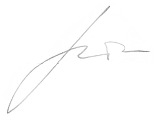 